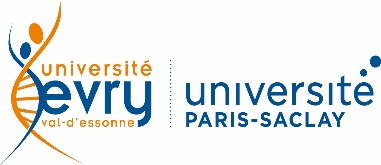                                                        ILE DE FRANCE                   FRANCEVeuillez remplir ce document et le déposer signé à votre gestionnaireNom de la secrétaire composante :V. GONTIER-PICOT	Evry, le ……………………………………Nom prénom : …………………………………………………………………………………………	Fonction : ……………………………………………………………………………………………....	Madame, Monsieur,Je vais être amené(e) dans le cadre de mes activités à effectuer de nombreux déplacements au cours de l’année 20….Je sollicite un ordre de mission dit permanent, valable pour la durée de l’exercice en cours.Un formulaire de retour mission (état de frais) sera transmis à la plateforme financière après chaque déplacement.Je m’engage à :- fournir la photocopie de la carte grise et l’attestation d’assurance à jour si j’utilise mon véhicule personnel pour les besoins du service.- demander l’autorisation aux responsables des crédits avant tout déplacement.En espérant que cette demande puisse être prise en considération, je vous prie d’agréer Monsieur, Madame, mes salutations distinguées.DEMANDE D’ORDRE DE MISSION PERMANENTSUR L’EXERCICE 20….DEMANDE D’ORDRE DE MISSION PERMANENTSUR L’EXERCICE 20….DEMANDE D’ORDRE DE MISSION PERMANENTSUR L’EXERCICE 20….DEMANDE D’ORDRE DE MISSION PERMANENTSUR L’EXERCICE 20….DEMANDE D’ORDRE DE MISSION PERMANENTSUR L’EXERCICE 20….CENTRE FINANCIERC310CENTRE DE COUTTCC310EOTPL’ordonnateur(Principal, secondaire ou délégué)Le supérieur hiérarchiqueLe missionnaire